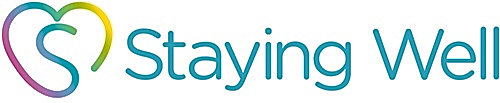 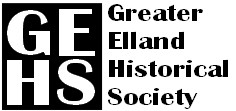 Summer Trip 2024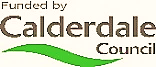 Wednesday 19th June Anglican Cathedral, LiverpoolThe Summer Trip 2024 will visit: The Anglican Cathedral, Liverpool with a guided tour. Details as below:-	08:15 a.m. - Pick up at West Vale School on Stott’s Coaches.	08:25 a.m. - Pick up at Bethesda Church, Elland.Travel by coach to Liverpool and arrive at the Anglican Cathedral Liverpool for tea/coffee,followed by a guided tour of the Cathedral. +After the Tour, you will have free time for yourself to have lunch and explore the fascinating and exciting city of Liverpool. Plenty of choice to explore:-Liverpool One;  Museum of Liverpool;  Pier Head.	4:30 p.m. - Leave Liverpool and return to Elland and West Vale.Price per person: £28.00 (Cheques made payable to The Greater Elland Historical Society)All queries to: Rose Gilmour: 	Tel: 07726 460924	E-mail:  enquiries@gehs.org.ukPlease complete and return no later than Wednesday 8thMay 2024 with full payment in a named and sealed envelope.Please note that this trip is at your own risk. If the trip does not go ahead due to low numbers, the GEHS cannot be held accountable for a refund as the cost of the coach will need to be paid for. (Our trips are usually popular and have never had to be cancelled in the past.)Name/names: _________________________________________________			Pick up Point:West Vale or Bethesda, Elland (please circle)Contact telephone/mobile number: _________________________________________________I enclose: £______________________________ Cash/ChequeI/we have read and understand the information given above.Please will everyone travelling sign and date:Name: _______________________________________________________ Date: ______________Name: _______________________________________________________ Date: ______________Name: _______________________________________________________ Date: ______________